Der Prophet Amos – eine Biografie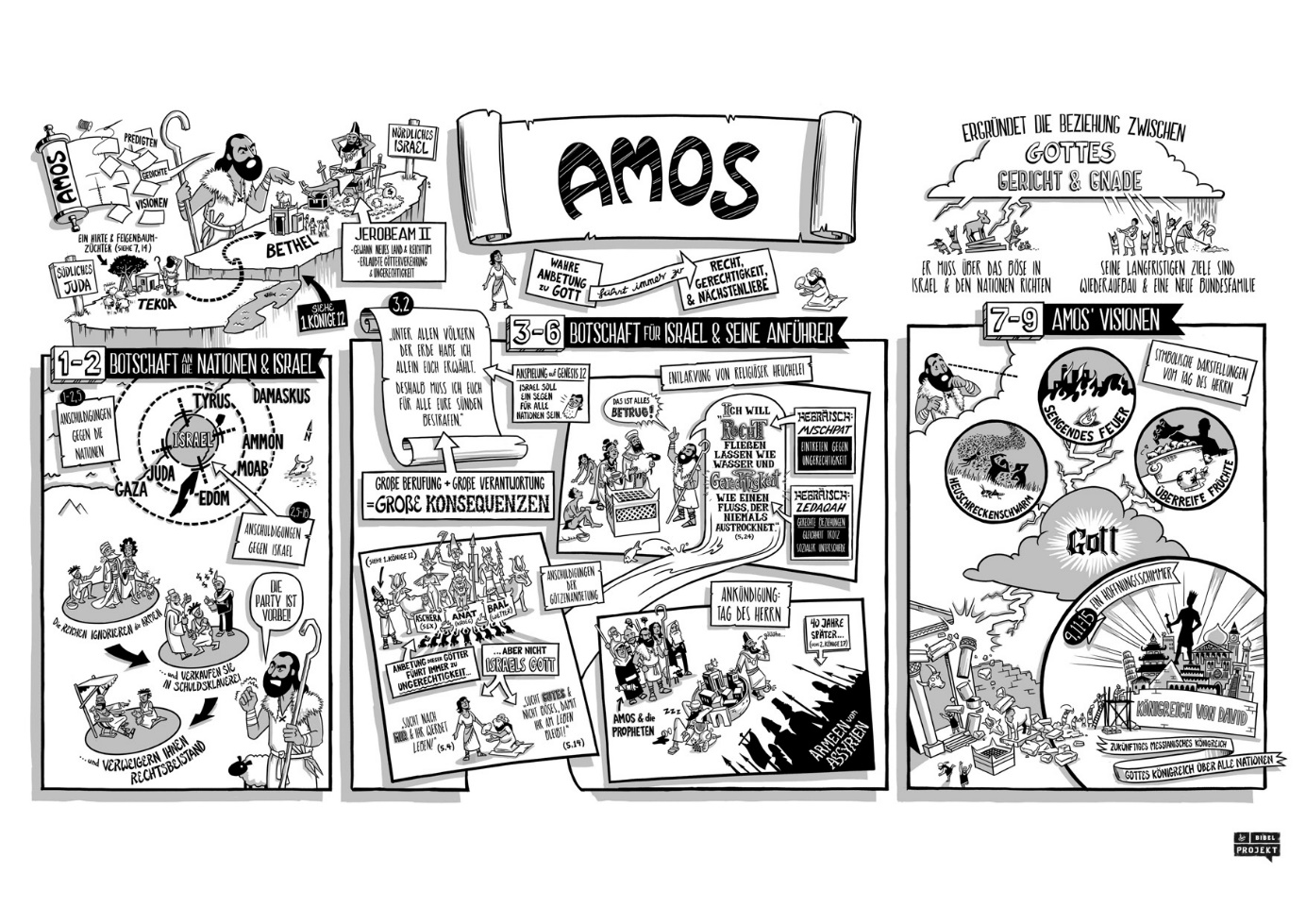 Biografie:Botschaft: